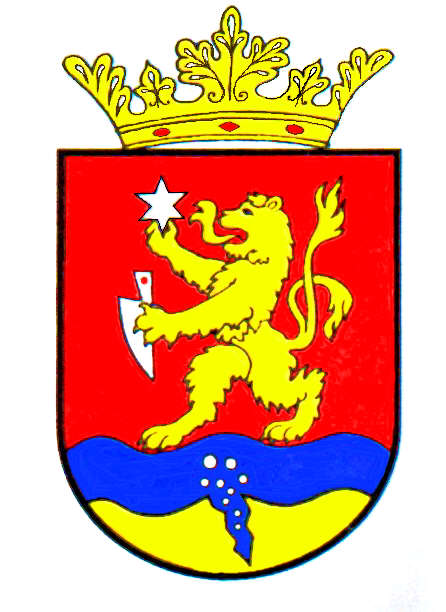   P O L G Á R M E S T E R           RÉPCELAKMeghívóRépcelak Város Önkormányzatának Képviselő-testülete 2018. november 29-én, csütörtökön 17.30 órakor ülést tart, melyre tisztelettel meghívom.Az ülés helye: Répcelaki Közös Önkormányzati Hivatal Tanácskozó teremAz 1-13.  napirendi pontok anyagát csatoltan megküldöm. Répcelak, 2018. november 22.	   Szabó József 	   							               polgármester           Napirend           NapirendElőadó:2019. évi belső ellenőrzési terv elfogadásadr. Kiss Juliannajegyző2019. évre vonatkozó költségvetési koncepcióSzabó JózsefpolgármesterTemetkezési helyek megváltási és újra megváltási díjainak felülvizsgálataSzabó JózsefpolgármesterTéli üzemeltetési terv elfogadásaSzabó JózsefpolgármesterRépcelaki Városüzemeltetési és Szolgáltató Nonprofit Kft. üzleti terveMolnárné Pap EdinaügyvezetőVas Megyei Mentésügyi Alapítvány támogatási kérelmeSzabó JózsefpolgármesterFiatal házasok otthonaként funkcionáló Répcelak, Ifjúság u. 1B. 1. emelet 2. szám alatti önkormányzati bérlakásra pályázat kiírásaSzabó JózsefpolgármesterTérfigyelő kamerarendszer bővítéséről döntés és pénzügyi fedezet biztosításaSzabó JózsefpolgármesterButiksor homlokzat felújítására kötött támogatási szerződések módosításaSzabó JózsefpolgármesterDöntés jutalmak megállapításárólSzabó JózsefpolgármesterBoros AndrásÜgyrendi BizottságelnökeHulladékszállításra kötött szerződés meghosszabbításaSzabó JózsefpolgármesterGördülő fejlesztési terv módosításaSzabó JózsefpolgármesterVillamos energia beszerzésről döntésSzabó Józsefpolgármester